Publicado en Ciudad de México el 10/06/2024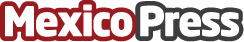 Estas son las 20 zonas con mayor riesgo de incendios forestales este verano 2024 según la IA ApuestaMéxico analiza las 20 zonas con mayor probabilidad de incendios, incluyendo la Sierra Madre Occidental, bosques mesófilos y selvas húmedas. La educación ambiental, el manejo forestal sostenible y la vigilancia son medidas cruciales para prevenir incendiosDatos de contacto:MontseByte PR667242368Nota de prensa publicada en: https://www.mexicopress.com.mx/estas-son-las-20-zonas-con-mayor-riesgo-de_1 Categorías: Inteligencia Artificial y Robótica Ecología Sostenibilidad http://www.mexicopress.com.mx